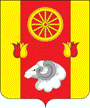 АДМИНИСТРАЦИЯРЕМОНТНЕНСКОГО СЕЛЬСКОГО ПОСЕЛЕНИЯРАСПОРЯЖЕНИЕ  28.03.2022                                                       № 37                                       с. Ремонтное                                               Об утверждении программы первичного инструктажа  по охране труда,  действующего в Администрации Ремонтненского сельского поселения       В соответствии с Трудовым кодексом Российской Федерации,Утвердить  и ввести в действие программу первичного инструктажа  по охране труда в Администрации Ремонтненского сельского поселения, согласно приложения к распоряжению.Контроль за исполнением настоящего распоряжения оставляю за собой. Глава АдминистрацииРемонтненского сельского поселения	        	 		                 А.Я. ЯковенкоПРОГРАММА ПЕРВИЧНОГО ИНСТРУКТАЖА ПО ОХРАНЕ ТРУДА В АДМИНИСТРАЦИИ РЕМОНТНЕНСКОГО СЕЛЬСКОГО ПОСЕЛЕНИЯ1. Общие сведения о рабочем процессе и оборудовании на рабочем месте1.1. Первичный инструктаж на рабочем месте проводят со всеми вновь принятыми на работу, переводимыми от одного подразделения в другое, студентами, прибывшими на производственное обучение, с работниками, выполняющими новую для них работу, в начале первого дня работы. 1.2. Цель инструктажа – ознакомить работника с конкретной рабочей обстановкой, требованиями безопасности труда и безопасным приемам работ на конкретном рабочем месте. Время на проведение первичного инструктажа должно быть предусмотрено в зависимости от сложности и степени опасности работы.1.3. Первичный инструктаж проводит  ответственный специалист по охране труда.1.4. Первичный инструктаж проводят с каждым работником индивидуально с практическим показом безопасных приемов и методов труда или с группой лиц, обслуживающих однотипное оборудование и в пределах общего рабочего места.1.5. По окончании инструктажа проводящий его руководитель должен:- убедиться, что инструктируемый работник знает правильные и безопасные приемы работ и усвоил инструкции по охране труда по данной специальности;- зарегистрировать обучение в журнале регистрации инструктажа на рабочем месте с обязательной подписью инструктируемого и инструктирующего.2. Основные опасные и вредные факторы, характерные для рабочего местаОзнакомление работника с опасными и вредными  факторами, существующими на его рабочем месте в соответствии с оценкой рисков. 3. Средства безопасности оборудования3.1. Организация труда по правилам и нормативным документам.3.2. Обучение работающих безопасным методам, ознакомление с оборудованием.3.3. Создание безопасных условий труда.3.4. Обеспечение рабочих мест безопасным оборудованием (знаки безопасности).4. Средства индивидуальной защиты и порядок их применения. Соблюдение санитарных требований. Средства индивидуальной защиты (СИЗ) предназначены для обеспечения безопасности одного человека. Роспотребнадзор в своем письме от 10 марта 2020 года № 02/3853-2020-27 прописал следующие общие нормы: Проведение термометрии работников ежедневно, перед началом рабочего дня. Выдача персоналу масок, перчаток, антисептических растворов. 5. Изучение инструкции по охране труда по профессии или по видам работ.Приложение к распоряжению Администрации Ремонтненского сельского поселения от 28.03.2022 № 37N п/пТемаПродолжительность (в часах)1Общие сведения о рабочем процессе и оборудовании на рабочем месте0,152Основные опасные и вредные факторы, характерные для рабочего места0,103Средства безопасности оборудования0,104Средства индивидуальной защиты и порядок их применения0,105Изучение инструкции по охране труда по профессии или по видам работ.0,10Итого 0,55